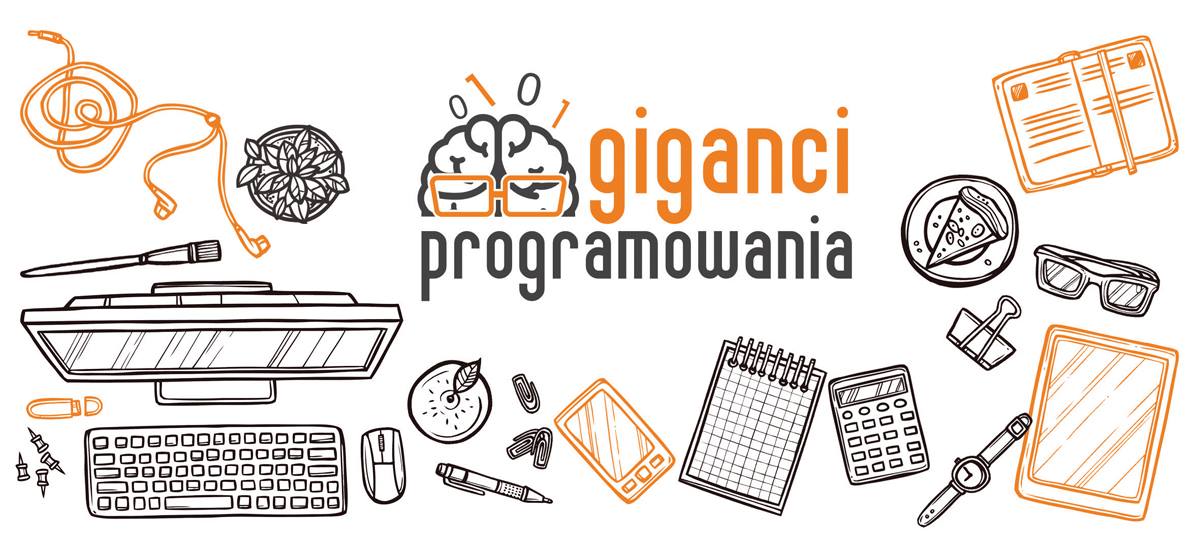 Koduj z GigantamiKolejna Edycja już w lutym 2021!Koduj z Gigantami to bezpłatne warsztaty z programowania dla dzieci i młodzieży, organizowane dwa razy do roku na terenie całej Polski. Głównym celem wydarzenia jest propagowanie nauki programowania wśród dzieci i młodzieży oraz promowanie nowych rozwiązań technologicznych. Program zajęć dostosowany jest do danej grupy wiekowej i obejmuje stworzenie własnej gry komputerowej i aplikacji mobilnej, a także zapoznanie się z podstawami jednego z języków programowania.Udział w warsztatach jest całkowicie bezpłatny, a rezerwacja miejsca wymaga jedynie wypełnienia formularza zapisowego przez rodzica lub opiekuna.Udział w zajęciach mogą wziąć uczniowie od 7. do 19. roku życia. Dla najmłodszych uczestników jedynym wymogiem jest umiejętność czytania, pisania oraz liczenia w zakresie do 20. Uczestnicy realizują projekt edukacyjny, który przygotowany jest specjalnie z myślą o tych, którzy swoich sił w programowaniu próbują po raz pierwszy.Tematyka:Klasy 1-3 szkoły podstawowej: StratachKlasy 4-6 szkoły podstawowej: Stratach, App InventorKlasy 7-8 szkoły podstawowej oraz szkoły ponadpodstawowe: C#, Visual StudioZajęcia odbywają się w blokach 1- lub 1,5- godzinnych w grupach do 12 osób.Zapisy na stronie: www.szkolazgigantami.plhttps://www.giganciprogramowania.edu.pl/wydarzenia/szkola-z-gigantami-zapisy